ГОДОВОЙ ОТЧЕТ. Материалы, размещенные в данной таблице, входят в мониторинг МРСО и мониторинг НОИ ННШ.

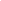 Таблица: МРСО (ННШ): Переход на новые образовательные стандарты - __________________________________________________________________________________ (Балаковский муниципальный район, Саратовская область) за _____________20___ годИндексНаименование показателяЗначение показателяРекомендации по заполнениюpupil_f1Численность учащихся начальной школы, обучающихся по ФГОСЧисленность учащихся начальной школы по ФГОС, включает численность учащихся первых, вторых классов и численность учащихся третьих и четвертых, обучающихся по ФГОС в пилотном режиме.pupil_f2Численность учащихся основной школы, обучающихся по ФГОСЧисленность учащихся основной школы, обучающихся по ФГОС, включает численность учащихся основной школы, обучающихся по ФГОС в пилотном режиме. Если в учреждении отсутствуют учащиеся основной школы, обучающиеся по ФГОС в пилотном режиме, поставьте 0.pupil_f3Численность учащихся старшей школы, обучающихся по ФГОСЧисленность учащихся старшей школы, обучающихся по ФГОС, включает численность учащихся старшей школы, обучающихся по ФГОС в пилотном режиме. Если в учреждении отсутствуют учащиеся старшей школы, обучающиеся по ФГОС в пилотном режиме, поставьте 0.no_budСреднее количество часов в неделю внеурочной деятельности в начальных классах, обучающихся по ФГОС, за счет бюджетного финансированияУкажите среднее количество часов в НЕДЕЛЮ внеурочной деятельности в классах начальной школы, обучающихся по ФГОС, за счет бюджетного финансирования.no_outСреднее количество часов в неделю внеурочной деятельности в начальных классах, обучающихся по ФГОС, за счет внебюджетного финансированияУкажите среднее количество часов в НЕДЕЛЮ внеурочной деятельности в классах начальной школы, обучающихся по ФГОС, за счет внебюджетного финансированияplan1Среднее количество часов в неделю плана внеурочной деятельности в начальных классах, обучающихся по ФГОСУкажите среднее количество часов в НЕДЕЛЮ плана внеурочной деятельности в классах начальной школы, обучающихся по ФГОСsport1Среднее количество часов в неделю плана внеурочной деятельности, отведенных на спортивно-оздоровительное направление в начальных классах, обучающихся по ФГОСУкажите среднее количество часов в НЕДЕЛЮ плана внеурочной деятельности в классах начальной школы, обучающихся по ФГОС, отведенных на СПОРТИВНО-ОЗДОРОВИТЕЛЬНОЕ НАПРАВЛЕНИЕmoral1Среднее количество часов в неделю плана внеурочной деятельности, отведенных на духовно-нравственное направление в начальных классах, обучающихся по ФГОСУкажите среднее количество часов в НЕДЕЛЮ плана внеурочной деятельности в классах начальной школы, обучающихся по ФГОС, отведенных на ДУХОВНО-НРАВСТВЕННОЕ НАПРАВЛЕНИЕsocial1Среднее количество часов в неделю плана внеурочной деятельности, отведенных на социальное направление в начальных классах, обучающихся по ФГОСУкажите среднее количество часов в НЕДЕЛЮ плана внеурочной деятельности в классах начальной школы, обучающихся по ФГОС, отведенных на СОЦИАЛЬНОЕ НАПРАВЛЕНИЕiq1Среднее количество часов в неделю плана внеурочной деятельности, отведенных на общеинтеллектуальное направление в начальных классах, обучающихся по ФГОСУкажите среднее количество часов в НЕДЕЛЮ плана внеурочной деятельности в классах начальной школы, обучающихся по ФГОС, отведенных на ОБЩЕИНТЕЛЛЕКТУАЛЬНОЕ НАПРАВЛЕНИЕculture1Среднее количество часов в неделю плана внеурочной деятельности, отведенных на общекультурное направление в начальных классах, обучающихся по ФГОСУкажите среднее количество часов в НЕДЕЛЮ плана внеурочной деятельности в классах начальной школы, обучающихся по ФГОС, отведенных на ОБЩЕКУЛЬТУРНОЕ НАПРАВЛЕНИЕother1Среднее количество часов в неделю плана внеурочной деятельности, отведенных на другие направления в начальных классах, обучающихся по ФГОСУкажите среднее количество часов в НЕДЕЛЮ плана внеурочной деятельности в классах начальной школы, обучающихся по ФГОС, отведенные на ДРУГИЕ направленияoo_budСреднее количество часов в неделю плана внеурочной деятельности в классах основной школы, обучающихся по ФГОС в пилотном режиме, за счет бюджетного финансированияУкажите среднее количество часов в неделю плана внеурочной деятельности в классах основной школы, ОБУЧАЮЩИХСЯ ПО ФГОС в пилотном режиме, за счет бюджетного финансирования. Если в учреждении отсутствуют учащиеся основной школы, обучающиеся по ФГОС в пилотном режиме ставьте 0.oo_outСреднее количество часов в неделю плана внеурочной деятельности в классах основной школы, обучающихся по ФГОС в пилотном режиме, за счет внебюджетного финансированияУкажите среднее количество часов в неделю плана внеурочной деятельности в классах основной школы, ОБУЧАЮЩИХСЯ ПО ФГОС в пилотном режиме, за счет внебюджетного финансирования. Если в учреждении отсутствуют учащиеся основной школы, обучающиеся по ФГОС в пилотном режиме ставьте 0.plan2Среднее количество часов в неделю плана внеурочной деятельности в классах основной школы, обучающихся по ФГОС в пилотном режимеУкажите среднее количество часов в НЕДЕЛЮ плана внеурочной деятельности в классах основной школы, обучающихся по ФГОС, если в учреждении отсутствуют учащиеся основной школы, обучающиеся по ФГОС в пилотном режиме ставьте 0.sport2Среднее количество часов в неделю плана внеурочной деятельности, отведенных на спортивно-оздоровительное направление в классах основной школы, обучающихся по ФГОС в пилотном режимеУкажите среднее количество часов в НЕДЕЛЮ плана внеурочной деятельности в классах основной школы, обучающихся по ФГОС, отведенных на СПОРТИВНО-ОЗДОРОВИТЕЛЬНОЕ НАПРАВЛЕНИЕ, если в учреждении отсутствуют учащиеся основной школы, обучающиеся по ФГОС в пилотном режиме ставьте 0.moral2Среднее количество часов в неделю плана внеурочной деятельности, отведенных на духовно-нравственное направление в классах основной школы, обучающихся по ФГОС в пилотном режимеУкажите среднее количество часов в НЕДЕЛЮ плана внеурочной деятельности в классах основной школы, обучающихся по ФГОС, отведенных на ДУХОВНО-НРАВСТВЕННОЕ НАПРАВЛЕНИЕ, если в учреждении отсутствуют учащиеся основной школы, обучающиеся по ФГОС в пилотном режиме ставьте 0.social2Среднее количество часов в неделю плана внеурочной деятельности, отведенных на социальное направление в классах основной школы, обучающихся по ФГОС в пилотном режимеУкажите среднее количество часов в НЕДЕЛЮ плана внеурочной деятельности в классах основной школы, обучающихся по ФГОС, отведенных на СОЦИАЛЬНОЕ НАПРАВЛЕНИЕ, если в учреждении отсутствуют учащиеся основной школы, обучающиеся по ФГОС в пилотном режиме ставьте 0..iq2Среднее количество часов в неделю плана внеурочной деятельности, отведенных на общеинтеллектуальное направление в классах основной школы, обучающихся по ФГОС в пилотном режимеУкажите среднее количество часов в НЕДЕЛЮ плана внеурочной деятельности в классах основной школы, обучающихся по ФГОС, отведенных на ОБЩЕИНТЕЛЛЕКТУАЛЬНОЕ НАПРАВЛЕНИЕ, если в учреждении отсутствуют учащиеся основной школы, обучающиеся по ФГОС в пилотном режиме ставьте 0.culture2Среднее количество часов в неделю плана внеурочной деятельности, отведенных на общекультурное направление, в классах основной школы, обучающихся по ФГОС в пилотном режимеУкажите среднее количество часов в НЕДЕЛЮ плана внеурочной деятельности в классах основной школы, обучающихся по ФГОС, отведенных на ОБЩЕКУЛЬТУРНОЕ НАПРАВЛЕНИЕ, если в учреждении отсутствуют учащиеся основной школы, обучающиеся по ФГОС в пилотном режиме ставьте 0.other2Среднее количество часов в неделю плана внеурочной деятельности, отведенных на другие направления, в классах основной школы, обучающихся по ФГОС в пилотном режимеУкажите среднее количество часов в НЕДЕЛЮ плана внеурочной деятельности в классах начальной школы, обучающихся по ФГОС, отведенные на ДРУГИЕ направления, если в учреждении отсутствуют учащиеся основной школы, обучающиеся по ФГОС в пилотном режиме ставьте 0.npfФинансирование образовательного учреждения, реализующего ФГОС, в части оплаты труда и учебных расходов осуществляется в расчете на одного ученика по нормативуbaseВ базовую часть оплаты труда учителей учреждения введены механизмы оплаты урочной и внеурочной деятельностиstimВ показателях для распределения стимулирующей части ФОТ школы учтена возможность стимулирования педагогов за внеучебные достижения учащихсяevaluationВ учреждении используются современные оценочные процедуры для оценки достижений учащихся начальных классов, обучающихся по ФГОС-механизмы накопительной системы оценивания- проектные, творческие исследовательские работы- иные виды оценивания отличные от пятибалльнойequipmentВ учреждении для учащихся, обучающихся по ФГОС, обеспечена возможность пользоваться- учебным оборудованием для практических работ- интерактивными учебными пособиями